                КАРАР	РЕШЕНИЕ          29 январь  2015 й.                     № 45-79          от  29 января 2015 г.О внесении изменений  и дополнений  в  Положение о муниципальном жилищном контроле на территории  сельского поселения  Изяковский сельсовет муниципального района Благовещенский районРеспублики Башкортостан           В соответствии с Жилищным Кодексом Российской Федерации, Федеральным законом от 06.10.2003 г. № 131-ФЗ «Об общих принципах организации местного самоуправления в Российской Федерации»,  Федеральным законом от 26.12.2008 г. № 294-ФЗ «О защите прав юридических лиц и индивидуальных предпринимателей при осуществлении государственного контроля (надзора) и муниципального контроля», Уставом  сельского поселения Изяковский сельсовет муниципального района  Благовещенский район Республики Башкортостан.   РЕШИЛ:         1.  Внести изменения и дополнения  в  Положение о муниципальном жилищном контроле на территории  сельского поселения  Изяковский сельсовет муниципального района Благовещенский район Республики Башкортостан и  изложить в новой редакции.          2. Решение Совета  № 21-78 от 30 августа 2012 года  считать утратившим силу.           3.Настоящее решение разместить на сайте сельского поселения Изяковский сельсовет и обнародовать в здании сельской библиотеки по адресу: с. Верхний Изяк ул. Школьная д. 18.           4. Контроль за исполнением данного решения возложить  на постоянную комиссию по  социально- гуманитарным вопросам соблюдения законности и охране правопорядка. Глава  сельского поселения Изяковский сельсовет                                                             В.А.ОвчинниковУтвержденорешением Совета Изяковского сельского поселенияот 29.01.2015 г. № 45-79ПОЛОЖЕНИЕо муниципальном жилищном контроле на территории сельского поселения Изяковский сельсовет муниципального района Благовещенский район Республики Башкортостан1. Общие положения1.1. Настоящее Положение разработано в соответствии с Жилищным Кодексом Российской Федерации, Федеральным законом от 06.10.2003 г. № 131-ФЗ «Об общих принципах организации местного самоуправления в Российской Федерации»,  Федеральным законом от 26.12.2008 г. № 294-ФЗ «О защите прав юридических лиц и индивидуальных предпринимателей при осуществлении государственного контроля (надзора) и муниципального контроля», Уставом  сельского поселения Изяковский сельсовет и устанавливает порядок осуществления муниципального жилищного контроля на территории  сельского поселения Изяковский сельсовет муниципального района Благовещенский район  Республики Башкортостан (далее - Изяковское сельское поселение). 1.2. Муниципальный жилищный контроль - деятельность органов местного самоуправления, уполномоченных на организацию и проведение на территории муниципального образования проверок соблюдения юридическими лицами, индивидуальными предпринимателями и гражданами обязательных требований, установленных в отношении муниципального жилищного фонда федеральными законами и законами субъектов Российской Федерации в области жилищных отношений, а также муниципальными правовыми актами.1.3. Муниципальный жилищный контроль на территории сельского поселения Изяковский сельсовет осуществляется  уполномоченными органами местного самоуправления.1.4. Финансирование деятельности по осуществлению муниципального жилищного контроля и его материально-техническое обеспечение осуществляется за счёт средств бюджета  сельского поселения Изяковский сельсовет.2. Цель муниципального жилищного контроля 2.1. Целью муниципального жилищного контроля является контроль за выполнением юридическими лицами, индивидуальными предпринимателями и гражданами установленных в соответствии с жилищным законодательством, законодательством об энергосбережении и о повышении энергетической эффективности требований к использованию и сохранности жилищного фонда независимо от его форм собственности, в том числе требований к жилым помещениям, их использованию и содержанию, использованию и содержанию общего имущества собственников помещений в многоквартирных домах, созданию и деятельности юридических лиц, индивидуальных предпринимателей, осуществляющих управление многоквартирными домами, оказывающих услуги и (или) выполняющих работы по содержанию и ремонту общего имущества в многоквартирных домах, предоставлению коммунальных услуг собственникам и пользователям помещений в многоквартирных домах и жилых домах, требований энергетической эффективности и оснащенности помещений многоквартирных домов и жилых домов приборами учета используемых энергетических ресурсов (далее - обязательные требования), посредством организации и проведения проверок указанных лиц, принятия предусмотренных законодательством Российской Федерации мер по пресечению и (или) устранению выявленных нарушений, и деятельность указанных органов исполнительной власти субъектов Российской Федерации по систематическому наблюдению за исполнением обязательных требований, анализу и прогнозированию состояния исполнения обязательных требований при осуществлении органами государственной власти, органами местного самоуправления, юридическими лицами, индивидуальными предпринимателями и гражданами своей деятельности.3. Формы осуществления муниципального жилищного контроля3.1. Проведение муниципального жилищного контроля осуществляется в форме плановых и внеплановых проверок в порядке и с соблюдением процедур установленных Федеральным законом от 26.12.2008 г. № 294-ФЗ «О защите прав юридических лиц и индивидуальных предпринимателей при осуществлении государственного контроля (надзора) и муниципального контроля».3.2. Плановые проверки проводятся на основании ежегодного плана проверок, утверждаемого Главой администрации  сельского поселения Изяковский сельсовет , не чаще чем один раз в три года.3.3. В ежегодных планах проведения плановых проверок указываются следующие сведения:1) наименования юридических лиц, фамилии, имена, отчества граждан и индивидуальных предпринимателей, деятельность которых подлежит плановым проверкам;2) цель и основание проведения каждой плановой проверки;3) дата и сроки проведения каждой плановой проверки;4) наименование органа муниципального контроля, осуществляющего плановую проверку.3.4. Основанием для включения плановой проверки в ежегодный план проведения плановых проверок является истечение одного года со дня:1) начала осуществления юридическим лицом, индивидуальным предпринимателем деятельности по управлению многоквартирными домами и деятельности по оказанию услуг и (или) выполнению работ по содержанию и ремонту общего имущества в многоквартирных домах в соответствии с представленным в орган государственного жилищного надзора уведомлением о начале указанной деятельности;1.1)Постановка на учет муниципальном реестре наемных домов социального использования первого наемного дома  социального использования, наймодателем жилых помещений, в  котором является лицо, деятельность которого подлежит проверке.2) окончания проведения последней плановой проверки юридического лица, индивидуального предпринимателя.3.5.  Основанием для проведения внеплановой проверки наряду с основаниями, указанными в части 2 статьи 10 Федерального закона от 26 декабря 2008 года N 294-ФЗ "О защите прав юридических лиц и индивидуальных предпринимателей при осуществлении государственного контроля (надзора) и муниципального контроля", является поступление в орган муниципального жилищного контроля обращений и заявлений граждан, в том числе индивидуальных предпринимателей, юридических лиц, информации от органов государственной власти, органов местного самоуправления о фактах нарушения обязательных требований к порядку принятия общим собранием собственников помещений в многоквартирном доме решения о создании товарищества собственников жилья, уставу такого товарищества  или такого кооператива  порядку принятия собственниками помещений в многоквартирном доме решение о выборе юридического  лица независимо от  организационно –правовой формы  или индивидуального предпринимателя ,  осуществляющих деятельность  по управлению многоквартирным домом (далее – управляющая организация), в целях заключения с управляющей организацией договора  управления многоквартирным домом,  решение  о заключении с управляющей организацией, договора оказания услуг  и (и или выполнения работ по содержанию и ремонту по содержанию общего имущества  в многоквартирном доме), решения о заключении  с указанными  в ч. 1 ст. 164 настоящего кодекса лицами договоров  оказания услуг по содержанию и  или ( выполнению работ по ремонту общего имущества в многоквартирном доме,  порядку утверждения  условий этих договоров  и их заключения, порядку содержания  общего имущества собственников помещений  многоквартирном доме  и  осуществление текущего и капитального ремонта   общего имущества в данном доме) О фактах нарушения управляющая организацией обязательств  предусмотренных частью 2 статьи 162 настоящего Кодекса.  О фактах нарушения  в области применения предельных (максимальных) индексов изменения размера  вносимой гражданами платой за коммунальные услуги, о фактах нарушения наймодателями  жилых помещений наемных домах социального использования обязательных требований к наймодателям  и нанимателям жилых помещений  в таких домах,  к заключению и  исполнению договоров найма жилых помещений жилищного фонда социального использования и договоров найма жилых помещений. Внеплановая проверка по указанным основаниям проводится без согласования с органами прокуратуры и без предварительного уведомления проверяемой организации о проведении такой проверки.3.6. Проверки, предусмотренные пунктами 3.2., 3.4., 3.5. настоящего Положения, осуществляются на основании распоряжения администрации сельского поселения Изяковский сельсовет  о проведении проверки.3.7. Порядок проведения проверок, предусмотренных пунктами 3.2., 3.4.,3.5. настоящего Положения осуществляется в соответствии с административным регламентом, регулирующим проведение муниципального жилищного контроля на территории  сельского поселения Изяковский сельсовет.3.8. По результатам проверки оформляется акт проверки соблюдения законодательства с соблюдением требований установленных Федеральным законом 26.12.2008 г. № 294-ФЗ «О защите прав юридических лиц и индивидуальных предпринимателей при осуществлении государственного контроля (надзора) и муниципального контроля».11. В случае выявления административного правонарушения или нарушений требований жилищного законодательства по вопросам, входящим в компетенцию администрации сельского поселения Изяковский сельсовет, муниципальным жилищным инспектором в соответствии с законодательством выдается предписание об устранении выявленных нарушений, о прекращении нарушений обязательных требований, о проведении мероприятий по обеспечению соблюдения обязательных требований, о проведении других мероприятий, предусмотренных законодательством.Предписание должно отражать фамилию, имя, отчество должностного лица, выдавшего предписание, его должность, наименование юридического лица, а также фамилию, имя, отчество физического лица - адресата предписания, конкретизированное требование (перечень требований), которое обязан выполнить адресат, ссылки на нормативные акты, срок устранения правонарушения и дату выдачи предписания.Предписание должно быть подписано адресатом (для юридического лица - его законным представителем). При отказе от подписи в получении предписания в нем делается соответствующая отметка об этом, и оно направляется адресату по почте с уведомлением о вручении.В случае выявления нескольких нарушений, устранение которых подразумевает существенное отличие объемов работ и, соответственно, сроков их исполнения, уполномоченное должностное лицо дает несколько предписаний по каждому из указанных правонарушений.12. При неисполнении предписаний в указанные сроки в установленном порядке принимаются меры по привлечению виновных лиц к административной ответственности.13. По окончании проверки муниципальный жилищный инспектор, проводивший проверку, в журнале учета проверок осуществляет запись о проведенной проверке, содержащую сведения о наименовании администрации сельского поселения Изяковский сельсовет , датах начала и окончания проведения проверки, времени ее проведения, правовых основаниях, целях, задачах и предмете проверки, выявленных нарушениях и выданных предписаниях, а также указываются фамилия, имя, отчество и должность должностного лица или должностных лиц, проводящих проверку, его или их подписи.14. Руководитель, иное должностное лицо или уполномоченный представитель юридического лица, индивидуальный предприниматель, а также гражданин при проведении проверки имеют право обжаловать действия (бездействие) должностных лиц администрации сельского поселения Изяковский сельсовет, повлекшие за собой нарушение прав юридического лица, индивидуального предпринимателя или гражданина при проведении проверки, в административном и (или) судебном порядке в соответствии с законодательством Российской Федерации. 4. Полномочия органов жилищного контроля,должностных лиц, осуществляющих муниципальный жилищный контроль4.1. Должностные лица уполномоченного органа местного самоуправления, осуществляющие муниципальный жилищный контроль в пределах предоставленных полномочий имеют право:1) запрашивать и получать на основании мотивированных письменных запросов от органов государственной власти, органов местного самоуправления, юридических лиц, индивидуальных предпринимателей и граждан информацию и документы, необходимые для проверки соблюдения обязательных требований;2) беспрепятственно по предъявлении служебного удостоверения и копии приказа (распоряжения) руководителя (заместителя руководителя) органа муниципального жилищного контроля о назначении проверки посещать территории и расположенные на них многоквартирные дома, помещения общего пользования многоквартирных домов, а с согласия собственников жилые помещения в многоквартирных домах и проводить их обследования, а также исследования, испытания, расследования, экспертизы и другие мероприятия по контролю, проверять соответствие устава товарищества собственников жилья, внесенных в устав изменений требованиям законодательства Российской Федерации, а по заявлениям собственников помещений в многоквартирном доме проверять правомерность принятия общим собранием собственников помещений в многоквартирном доме решения о создании товарищества собственников жилья, соответствие устава товарищества собственников жилья, внесенных в устав изменений требованиям законодательства Российской Федерации, правомерность избрания общим собранием членов товарищества собственников жилья председателя правления товарищества и других членов правления товарищества, правомерность принятия собственниками помещений в многоквартирном доме на общем собрании таких собственников решения о выборе юридического лица независимо от организационно-правовой формы или индивидуального предпринимателя, осуществляющих деятельность по управлению многоквартирным домом (далее - управляющая организация), в целях заключения с управляющей организацией договора управления многоквартирным домом в соответствии Жилищным Кодексом РФ, правомерность утверждения условий этого договора и его заключения;3) выдавать предписания о прекращении нарушений обязательных требований, об устранении выявленных нарушений, о проведении мероприятий по обеспечению соблюдения обязательных требований, в том числе об устранении в шестимесячный срок со дня направления такого предписания несоответствия устава товарищества собственников жилья, жилищного, жилищно-строительного  или иного специализированного потребительского кооператива  внесенных в устав изменений обязательным требованиям;4)  Составлять протоколы об административных правонарушениях, связанных с нарушениями обязательных требований, рассматривать дела об указанных административных правонарушениях и принимать меры по предотвращению таких нарушений.5) направлять в уполномоченные органы материалы, связанные с нарушениями обязательных требований, для решения вопросов о возбуждении уголовных дел по признакам преступлений.4.2. Должностные лица уполномоченного органа местного самоуправления, осуществляющие муниципальный  жилищный контроль, при проведении мероприятий по контролю обязаны: а) руководствоваться законодательством Российской Федерации,  Уставом сельского поселения Изяковский сельсовет, настоящим Положением и иными муниципальными правовыми актами;б) соблюдать действующее законодательство, права и законные интересы юридических лиц, граждан и индивидуальных предпринимателей;в) принимать меры по предотвращению и устранению последствий выявленных нарушений жилищного законодательства в установленном порядке;г) проводить профилактическую работу по устранению причин и обстоятельств, способствующих совершению правонарушений в области жилищного законодательства.4.3. При осуществлении муниципального жилищного контроля должностные лица уполномоченного органа местного самоуправления несут в установленном действующим законодательством и настоящим Положением ответственность за:а) несоблюдение требований законодательства при исполнении служебных обязанностей;б) несоблюдение установленного порядка осуществления муниципального жилищного контроля;в) непринятие мер по предотвращению и устранению последствий выявленных нарушений жилищного законодательства;г) объективность и достоверность материалов проводимых проверок.4.4. При организации и осуществлении муниципального жилищного контроля органы муниципального жилищного контроля взаимодействуют с уполномоченными органами исполнительной власти субъектов Российской Федерации, осуществляющими региональный государственный жилищный надзор, в порядке, установленном законом субъекта Российской Федерации.4.5. Препятствование осуществлению полномочий должностных лиц уполномоченного органа местного самоуправления при проведении ими муниципального жилищного контроля влечет установленную законодательством РФ ответственность.4.6. Должностные лица уполномоченного органа местного самоуправления, осуществляющие муниципальный жилищный контроль составляют отчетность о своей деятельности, обеспечивают достоверность составляемых отчетов, которые предоставляют в установленные сроки в предусмотренные законодательством РФ органы.4.7. Органы муниципального жилищного контроля вправе обратиться в суд с заявлениями:1) О признании недействительным решения, принятого общим собранием собственников помещений в многоквартирном доме с нарушением требований настоящего Кодекса. 2) О ликвидации  товарищества собственников жилья, жилищного  жилищно-строительного  или иного специализированного потребительского кооператива в случае неисполнения в установленный срок  предписания об устранения несоответствия устава такого товарищества или такого кооператива  внесенный в устав такого товарищества  или такого кооператива изменений требований настоящего  Кодекса, либо в случае выявления  нарушений порядка создания такого  товарищества или такого кооператива, если эти нарушения носят неустранимый характер;3) О признании договора управления данным домом недействительным в случае неисполнения в установленный срок предписания об устранении несоответствия устава товарищества собственников жилья, внесенных в устав изменений обязательным требованиям или в случаях выявления нарушений порядка создания товарищества собственников жилья, выбора управляющей организации, утверждения условий договора управления многоквартирным домом  и его  заключении, о заключении договора оказания услуг  и (или)  выполнения работ  по содержанию и ремонту общего имущества  в многоквартирном доме либо договора оказания услуг  по содержанию  и ( или)  выполнению работ по ремонту общего имущества  многоквартирном доме, об утверждении условий указанных договоров;4) В защиту прав и законных интересов собственников, нанимателей и др. пользователей жилых помещений  по их обращению и ли в защиту прав, свобод и  законных интересов неопределенного круга лиц  в случае выявления нарушения обязательных требований.5) О признания договора найма жилого помещения жилищного фонда социального использования  недействительным в случае неисполнения  в установленный срок  предписания  об устранении несоответствия данного договора  обязательным требованиям, установленным настоящим Кодексом.                  КАРАР                                                                  Р Е Ш Е Н И Е                                «01» август 2013                       30-16                    «01» августа 2013 гО внесении изменений в решение Совета сельского поселения Изяковский сельсовет муниципального района Благовещенский район Республики Башкортостан № 20-72 от 23 июля 2012 года« Об утверждении Положения о муниципальном лесном контроле и надзоре на территории сельского поселения Изяковский сельсовет муниципального района Благовещенский район Республики Башкортостан. Совет сельского поселения Изяковский сельсовет муниципального района Благовещенский район Республики Башкортостан.РЕШИЛ:  1.  Внести изменения в решение Совета сельского поселения Изяковский сельсовет муниципального района Благовещенский район  Республики Башкортостан от 23 июля 2012 года № 20-72     Об утверждении  Положения о муниципальном лесном контроле и надзоре на территории сельского поселения Изяковский сельсовет муниципального района Благовещенский район Республики Башкортостан, исключив в решении и Положении  о муниципальном  лесном контроле и надзоре на территории  сельского поселения Изяковский сельсовет муниципального района Благовещенский район Республики Башкортостан по тексту слова « и надзоре».2.  Обнародовать данное решение на информационном стенде в здании администрации сельского поселения, в здании библиотеки, а так же на  официальном сайте администрации сельского поселения Изяковский сельсовет. Председатель Совета                                                       В.А.Овчинников    ΚАРАР							                      РЕШЕНИЕ« 23 »   июля   2012 й.                        № 20-74             « 23 »  июля  2012 года          Об утверждении Положения о муниципальном контроле за сохранностью автомобильных дорог местного значения в границах населенных пунктов сельского поселения  Изяковский сельсовет муниципального района  Благовещенский район Республики БашкортостанВ соответствии со статьей 13 Федерального закона от 08 ноября . № 257-ФЗ «Об автомобильных дорогах и о дорожной деятельности в Российской Федерации и о внесении изменений в отдельные законодательные акты Российской Федерации», пунктом 5 части 1 статьи 14 Федерального закона от 6 октября . № 131-ФЗ «Об общих принципах организации местного самоуправления в Российской Федерации», Совет сельского поселения Изяковский сельсовет муниципального района  Благовещенский район Республики Башкортостан,  РЕШИЛ:   1. Утвердить Положение о муниципальном контроле за сохранностью автомобильных дорог местного значения в границах населенных пунктов сельского поселения Изяковский сельсовет муниципального района Благовещенский район Республики Башкортостан, согласно приложения.             2. Настоящее решение обнародовать на официальном сайте Администрации сельского поселения муниципального района Благовещенский район по адресу:  izyak-blagrb.ru         - в  здании    Администрации   сельского   поселения   Изяковский         сельсовет     по     адресу:  Республика       Башкортостан,  Благовещенский  район, с. Верхний Изяк, ул. Школьная, д. 18;                                                                                                                                                                                3. Контроль над исполнением настоящего решения  оставляю за собой.Глава	   сельского поселенияИзяковский сельсовет                                        В.А. Овчинников                  	                                   УТВЕРЖДЕНОрешением Совета сельского поселения Изяковский сельсовет муниципального района Благовещенский район Республики Башкортостан от  23 июля  .  №  20-74 ПОЛОЖЕНИЕо муниципальном контроле за сохранностью автомобильных дорог местного значения в границах населенных пунктов сельского поселения Изяковский  сельсовет муниципального района Благовещенский район Республики Башкортостан1. Общие положения1.1. Настоящее Положение в соответствии с Федеральными законами от 08.11.2007 г. № 257-ФЗ «Об автомобильных дорогах и о дорожной деятельности в Российской Федерации и о внесении изменений в отдельные законодательные акты Российской Федерации», от 06.10.2003 г. № 131-ФЗ «Об общих принципах организации местного самоуправления в Российской Федерации», от 10.12.1995 г. № 196-ФЗ «О безопасности дорожного движения», от 26.12.2008 г. № 294-ФЗ «О защите прав юридических лиц и индивидуальных предпринимателей при осуществлении     государственного   контроля (надзора) и муниципального контроля», Уставом сельского поселения Изяковский сельсовет муниципального района Благовещенский район Республики Башкортостан, устанавливает порядок осуществления муниципального контроля за сохранностью автомобильных дорог местного значения в границах населенных пунктов сельского поселения Изяковский сельсовет муниципального района Благовещенский район Республики Башкортостан.   1.2. Объектом муниципального контроля за сохранностью автомобильных дорог местного значения являются автомобильные дороги общего и необщего пользования в границах населенных пунктов сельского поселения Изяковский сельсовет, за исключением автомобильных дорог федерального, регионального или межмуниципального значения, частных автомобильных дорог, здания, сооружения и иные объекты дорожного сервиса, расположенных на придорожных полосах автомобильных дорогах местного значения, рекламных конструкций, расположенных в полосе отвода и придорожных полосах автомобильных дорог, полос отвода и придорожных полос, автомобильных дорог местного значения. 1.3. Муниципальный контроль контроля за сохранностью автомобильных дорог местного значения на территории сельского поселения Изяковский сельсовет осуществляется администрацией сельского поселения Изяковский сельсовет и уполномоченными ею органами и должностными лицами.1.4. Финансирование деятельности по осуществлению муниципального контроля за сохранностью автомобильных дорог местного значения и его материально-техническое обеспечение осуществляется за счёт средств бюджета сельского поселения Изяковский сельсовет.2. Цель и задачи муниципального контроля за сохранностью автомобильных дорог местного значения2.1. Целью муниципального контроля контроле за сохранностью автомобильных дорог местного значения является обеспечение соблюдения законодательства об автомобильных дорогах и о дорожной деятельности.2.2. Основными задачами муниципального за сохранностью автомобильных дорог местного значения являются:а) проверка соблюдения требований технических условий по размещению объектов, предназначенных для осуществления дорожной деятельности, объектов дорожного сервиса, рекламных конструкций и других объектов в полосе отвода и придорожной полосе автомобильных дорог местного значения;б) проверка соблюдения пользователями автомобильных дорог, лицами, осуществляющими деятельность в пределах полос отвода и придорожных полос, правил использования полос отвода и придорожных полос, а также обязанностей при использовании автомобильных дорог местного значения в части недопущения повреждения автомобильных дорог и их элементов;в) проверка соблюдения весовых и габаритных параметров транспортных средств при движении по автомобильным дорогам местного значения, включая периоды временного ограничения движения транспортных средств;3. Формы осуществления муниципального контроля за сохранностью автомобильных дорог местного значения3.1. Проведение муниципального контроля за сохранностью автомобильных дорог местного значения осуществляется в форме плановых и внеплановых проверок в порядке и с соблюдением процедур установленных Федеральным законом от 26.12.2008 г. № 294-ФЗ «О защите прав юридических лиц и индивидуальных предпринимателей при осуществлении государственного контроля (надзора) и муниципального контроля».3.2. Плановые проверки проводятся на основании ежегодного плана проверок, утверждаемого руководителем уполномоченного органа местного самоуправления. 3.3. В ежегодных планах проведения плановых проверок указываются следующие сведения:1) наименования юридических лиц, фамилии, имена, отчества граждан и индивидуальных предпринимателей, деятельность которых подлежит плановым проверкам;2) цель и основание проведения каждой плановой проверки;3) дата и сроки проведения каждой плановой проверки;4) наименование органа муниципального контроля, осуществляющего плановую проверку.3.4. Проверка проводится на основании правового акта уполномоченного органа местного самоуправления. Проверка может проводиться только должностным лицом или должностными лицами, которые указаны в правовом акте уполномоченного органа местного самоуправления.3.5. По результатам проверки оформляется акт проверки соблюдения законодательства с соблюдением требований установленных Федеральным законом 26.12.2008 г. № 294-ФЗ «О защите прав юридических лиц и индивидуальных предпринимателей при осуществлении государственного контроля (надзора) и муниципального контроля».3.6. В случае обнаружения в результате проверки выявлено нарушение законодательства об автомобильных дорогах и о дорожной деятельности правонарушения с целью его ликвидации (устранения) и привлечения нарушителя к административной ответственности акт проверки направляется на рассмотрение в государственный орган или должностному лицу, которые уполномочены уполномоченным рассматривать дело об административном правонарушении, в сроки, установленные законодательством РФ.  К акту проверки (в зависимости от вида нарушения) могут прилагаться результаты осмотра автомобильной дороги и объектов дорожного сервиса, акты об отборе образцов (проб), протоколы (заключения) проведенных исследований и экспертиз, объяснения лиц, в чьих действиях имеются признаки нарушения действующего законодательства РФ и должностных лиц органов государственного контроля (надзора) и/или муниципального контроля и другие документы или их копии, связанные с результатами проверки.3.7. При обнаружении факта причинения вреда автомобильным дорогам местного значения, объектам дорожного сервиса, находящимся в собственности  сельского поселения Изяковский сельсовет, уполномоченный орган органа местного самоуправления обращается в суд с требованием о возмещении вреда.4. Полномочия должностных лиц, осуществляющих муниципальный контроль за сохранностью автомобильных дорог местного значения4.1. Должностные лица уполномоченного органа местного самоуправления, осуществляющие муниципальный контроль за сохранностью автомобильных дорог местного значения в пределах предоставленных полномочий имеют право:а) пресекать и предотвращать нарушения законодательства об автомобильных дорогах и о дорожной деятельности в установленном порядке;б) осуществлять проверки соблюдения законодательства об автомобильных дорогах и о дорожной деятельности;в) составлять по результатам проверок акты и представлять их для ознакомления гражданам, юридическим лицам, индивидуальным предпринимателям, являющимися владельцами, пользователями автомобильной дороги местного значения, объектами дорожного сервиса;г) давать предложения об устранении выявленных в результате проверок нарушений законодательства об автомобильных дорогах и о дорожной деятельности;д) предъявлять гражданам, юридическим лицам, индивидуальным предпринимателям требования об устранении выявленных в результате проверок нарушений;е) получать от юридических лиц, граждан, индивидуальных предпринимателей сведения и материалы о состоянии автомобильных дорог местного значения, объектов дорожного сервиса, в том числе документы, удостоверяющие право на различные формы владения и/или пользования, иные сведения и документы, необходимые для осуществления муниципального контроля;ж) посещать в порядке, установленном законодательством, автомобильные дороги местного значения, объекты дорожного сервиса, в отношении которых осуществляется муниципальный контроль, расположенные на них здания и сооружения;з) обращаться в органы внутренних дел за содействием в предотвращении или пресечении действий, являющихся нарушением законодательства об автомобильных дорогах и о дорожной деятельности и иных нормативных правовых актов либо препятствующих осуществлению муниципального контроля, а также в установлении личности граждан, в чьих действиях имеются явные признаки нарушения законодательства об автомобильных дорогах и о дорожной деятельности;и) осуществлять иные предусмотренные действующим законодательством права.4.2. Должностные лица уполномоченного органа местного самоуправления, осуществляющие муниципальный контроль за сохранностью автомобильных дорог местного значения, при проведении мероприятий по контролю обязаны:а) руководствоваться законодательством Российской Федерации, Республики Башкортостан, Уставом сельского поселения Изяковский сельсовет, настоящим Положением и иными муниципальными правовыми актами;б) соблюдать действующее законодательство, права и законные интересы юридических лиц, граждан и индивидуальных предпринимателей;в) принимать меры по предотвращению и устранению последствий выявленных нарушений законодательства об автомобильных дорогах и о дорожной деятельности в установленном порядке;г) проводить профилактическую работу по устранению причин и обстоятельств, способствующих совершению правонарушений в области законодательства об автомобильных дорогах и о дорожной деятельности.4.3. При осуществлении муниципального контроля за сохранностью автомобильных дорог местного значения должностные лица уполномоченного органа местного самоуправления несут в установленном действующим законодательством и настоящим Положением ответственность за:а) несоблюдение требований законодательства при исполнении служебных обязанностей;б) несоблюдение установленного порядка осуществления муниципального контроля за сохранностью автомобильных дорог местного значения;в) непринятие мер по предотвращению и устранению последствий выявленных нарушений законодательства об автомобильных дорогах и о дорожной деятельности;г) объективность и достоверность материалов проводимых проверок.4.4. Препятствование осуществлению полномочий должностных лиц уполномоченного органа местного самоуправления при проведении ими муниципального контроля за сохранностью автомобильных дорог местного значения влечет установленную законодательством РФ ответственность.4.5. Должностные лица уполномоченного органа местного самоуправления, осуществляющие муниципальный контроль за сохранностью автомобильных дорог местного значения, составляют отчетность о своей деятельности, обеспечивают достоверность составляемых отчетов, которые предоставляют в установленные сроки в предусмотренные законодательством РФ органы.БАШКОРТОСТАН  РЕСПУБЛИКАhЫБЛАГОВЕЩЕН РАЙОНЫ МУНИЦИПАЛЬ РАЙОНЫНЫ   ИЗƏК АУЫЛ СОВЕТЫ  АУЫЛ  БИЛƏМƏhЕ СОВЕТЫ                453457,  Урге ИзƏк  ауылы,        МƏктƏп  урамы, 18                      Тел. .8(34766)2-79-46РЕСПУБЛИКА  БАШКОРТОСТАНСОВЕТ СЕЛЬСКОГО ПОСЕЛЕНИЯ ИЗЯКОВСКИЙ СЕЛЬСОВЕТ МУНИЦИПАЛЬНОГО РАЙОНА БЛАГОВЕЩЕНСКИЙ РАЙОН453457,село Верхний ИзякУлица Школьная ,18Тел.8(34766)2-79-46БАШКОРТОСТАН  РЕСПУБЛИКАhЫБЛАГОВЕЩЕН РАЙОНЫ МУНИЦИПАЛЬ РАЙОНЫНЫ   ИЗƏК АУЫЛ СОВЕТЫ  АУЫЛ  БИЛƏМƏhЕ СОВЕТЫ                453457,  Урге ИзƏк  ауылы,        МƏктƏп  урамы, 18                      Тел. .8(34766)2-79-46РЕСПУБЛИКА  БАШКОРТОСТАНСОВЕТ СЕЛЬСКОГО ПОСЕЛЕНИЯ ИЗЯКОВСКИЙ СЕЛЬСОВЕТ МУНИЦИПАЛЬНОГО РАЙОНА БЛАГОВЕЩЕНСКИЙ РАЙОН453457,село Верхний ИзякУлица Школьная ,18Тел.8(34766)2-79-46Советом сельского поселения Изяковский сельсоветмуниципального районаБлаговещенский районРеспублики Башкортостан                                                                                                                                              Решение № от  29 февраля  2016 годаПоложениео муниципальном лесном контроле и надзоре на территориисельского поселения Изяковский сельсовет муниципального районаБлаговещенский район Республики Башкортостан        Настоящее Положение разработано в соответствии с Лесным кодексом Российской Федерации, Федеральным законом от 06.10.2003 №131-ФЗ «Об общих принципах организации местного самоуправления в Российской Федерации», постановлением Правительства Российской Федерации от 22.07.2007 № 394 «Об утверждении положения об осуществлении государственного лесного контроля и надзора», Федеральным законом от 26.12.2008 г. № 294-ФЗ «О защите прав юридических лиц и индивидуальных предпринимателей при осуществлении государственного контроля (надзора) и муниципального контроля».          Настоящее Положение определяет порядок осуществления контроля и надзора за использованием, охраной, защитой и воспроизводством лесов (далее - муниципальный лесной контроль и надзор) организациями независимо от организационно-правовой формы, индивидуальными предпринимателями и гражданами, а также права, обязанности и ответственность должностного лица, осуществляемого муниципальный контроль и надзор. 1. Общие положения1.1.Муниципальный лесной контроль и надзор – деятельность администрации сельского поселения Изяковский сельсовет по обеспечению соблюдения требований лесного законодательства организациями независимо от организационно-правовой формы, индивидуальными предпринимателями, а также гражданами. 1.2.Объектом муниципального лесного контроля и надзора являются лесные участки и древесно-кустарниковая растительность, находящиеся  исключительно  в муниципальной собственности сельского поселения Изяковский   сельсовет. 1.3 Муниципальный лесной контроль и надзор за соблюдением требований лесного законодательства по вопросам использования лесов на территории сельского поселения  Изяковский  сельсовет осуществляется администрацией сельского поселения в лице специально уполномоченного должностного лица администрации сельского поселения  Изяковский  сельсовет или специалиста администрации сельского поселения на которого распоряжением главы сельского поселения возложена обязанность по лесному контролю (далее – Муниципальный лесной инспектор). 1.4 Муниципальный лесной инспектор в своей деятельности руководствуется Конституцией Российской Федерации, федеральными законами, Конституцией Республики Башкортостан, законами Республики Башкортостан,  постановлениями и распоряжениями Правительства Российской Федерации и Кабинета Министров Республики Башкортостан, постановлениями и распоряжениями главы сельского поселения  Изяковский  сельсовет, а также настоящим Положением. 1.5  Финансирование деятельности по муниципальному лесному контролю и надзору осуществляется из местного бюджета в порядке, определенном бюджетным законодательством. 1.6  Муниципальный лесной инспектор осуществляет свою деятельность во взаимодействии с территориальными органами федеральных органов исполнительной власти, органами исполнительной власти Республики Башкортостан, с соответствующими службами органа местного самоуправления, организациями и общественными объединениями, а также гражданами. 1.7   Муниципальный лесной инспектор в ходе контроля и надзора за использованием лесов проводит проверки соблюдения требований лесного законодательства, при использовании лесов. О выявленных правонарушениях обязаны доводить до сведения соответствующих органов, осуществляющих государственный лесной контроль и надзор. 2. Цели и задачи муниципального лесного контроля и надзора2.1.Муниципальный лесной контроль и надзор осуществляется в форме проверок организаций независимо от организационно-правовой формы, индивидуальных предпринимателей, а также граждан при осуществлении последними своей деятельности и реализации своих прав на лесной участок, за: - соблюдением требований по использованию лесных участков; - использованием лесных участков по целевому назначению; - соблюдением требований по сохранению лесов от уничтожения, повреждения, ослабления, загрязнения и иных негативных воздействий; - соблюдением порядка, исключающего самовольное занятие лесных участков или использование их без оформленных в установленном порядке документов, удостоверяющих право на лесные участки; - предотвращением самовольного снятия и перемещения плодородного слоя земли; - соблюдением требований санитарных правил в лесах; - соблюдением правил лесопользования и пребывания граждан в лесах; - соблюдением правил пожарной безопасности в лесах; - своевременным освобождением лесных участков по окончании срока аренды лесных участков; - выполнением иных требований лесного законодательства по вопросам использования, охраны, защиты, воспроизводства лесов. 3. Порядок проведения проверок и оформления первичных документов3.1.Муниципальный лесной инспектор осуществляет муниципальный лесной контроль в форме проверок, проводимых в соответствии с ежегодным планом работ на основании постановления главы сельского поселения  Изяковский  сельсовет, и внеплановых проверок. 3.2.Плановые проверки проводятся не чаще одного раза в три года. 3.3.Внеплановые проверки проводятся: 1) по истечении срока исполнения юридическим лицом, индивидуальным предпринимателем ранее выданного предписания об устранении выявленного нарушения обязательных требований и (или) требований, установленных муниципальными правовыми актами; 2) при поступлении в администрацию сельского поселения Изяковский  сельсовет  обращений и заявлений граждан, юридических лиц, индивидуальных предпринимателей, информации от органов государственной власти, органов местного самоуправления, из средств массовой информации о следующих фактах: а) возникновение угрозы причинения вреда жизни, здоровью граждан, вреда животным, растениям, окружающей среде, безопасности государства, а также угрозы чрезвычайных ситуаций природного и техногенного характера; б) причинение вреда жизни, здоровью граждан, вреда животным, растениям, окружающей среде, безопасности государства, а также возникновение чрезвычайных ситуаций природного и техногенного характера. 3.4. Если основанием для проведения внеплановой выездной проверки является причинение вреда жизни, здоровью граждан, вреда животным, растениям, окружающей среде, безопасности государства, а также возникновение чрезвычайных ситуаций природного и техногенного характера, обнаружение нарушений обязательных требований и требований, установленных муниципальными правовыми актами, в момент совершения таких нарушений в связи с необходимостью принятия неотложных мер муниципальный лесной инспектор вправе приступить к проведению внеплановой выездной проверки незамедлительно с извещением органов прокуратуры о проведении мероприятий по контролю посредством направления документов, предусмотренных частями 6 и 7 Федерального закона от 26.12.2008г. №294-ФЗ «О защите прав юридических лиц и индивидуальных предпринимателей при осуществлении государственного контроля (надзора) и муниципального контроля», в органы прокуратуры в течение двадцати четырех часов. 3.5. По результатам каждой проведенной проверки составляется Акт, в котором указываются: 1) дата, время и место составления акта проверки; 2) наименование органа муниципального контроля; 3) дата и номер распоряжения органа муниципального контроля; 4) фамилии, имена, отчества и должности должностного лица или должностных лиц, проводивших проверку; 5) наименование проверяемого юридического лица или фамилия, имя и отчество индивидуального предпринимателя, а также фамилия, имя, отчество и должность руководителя, иного должностного лица или уполномоченного представителя юридического лица, уполномоченного представителя индивидуального предпринимателя, присутствовавших при проведении проверки; 6) дата, время, продолжительность и место проведения проверки; 7) сведения о результатах проверки, в том числе о выявленных нарушениях обязательных требований и требований, установленных муниципальными правовыми актами, об их характере и о лицах, допустивших указанные нарушения; 8) сведения об ознакомлении или отказе в ознакомлении с актом проверки руководителя, иного должностного лица или уполномоченного представителя юридического лица, индивидуального предпринимателя, его уполномоченного представителя, присутствовавших при проведении проверки, о наличии их подписей или об отказе от совершения подписи, а также сведения о внесении в журнал учета проверок записи о проведенной проверке либо о невозможности внесения такой записи в связи с отсутствием у юридического лица, индивидуального предпринимателя указанного журнала; 9) подписи должностного лица или должностных лиц, проводивших проверку. 3.6. В случае выявления при проведении проверки нарушений обязательных требований или требований, установленных муниципальными правовыми актами, муниципальный лесной инспектор, проводивший проверку, в пределах полномочий, предусмотренных законодательством Российской Федерации, обязан: 1) выдать предписание юридическому лицу, индивидуальному предпринимателю об устранении выявленных нарушений с указанием сроков их устранения; 2) принять меры по контролю за устранением выявленных нарушений, их предупреждению, предотвращению возможного причинения вреда жизни, здоровью граждан, вреда животным, растениям, окружающей среде, обеспечению безопасности государства, предупреждению возникновения чрезвычайных ситуаций природного и техногенного характера, а также меры по привлечению лиц, допустивших выявленные нарушения, к ответственности. 4. Права и обязанности муниципального лесного инспектора4.1.Муниципальный лесной инспектор при выполнении своих функций имеет право: а) посещать при предъявлении служебного удостоверения организации и объекты, обследовать лесные участки, находящиеся в собственности, владении, пользовании и аренде, кроме лесных участков, занятых военными, оборонными и другими специальными объектами, в порядке, установленном законодательством Российской Федерации; б) обращаться в правоохранительные органы за содействием в предотвращении или пресечении действий, препятствующих осуществлению муниципальным лесным инспектором законной деятельности, а также в установлении личности граждан, виновных в нарушении лесного законодательства; в) безвозмездно получать сведения и материалы о состоянии и использовании лесов, в том числе документы, удостоверяющие право на лесной участок, необходимые для осуществления муниципального лесного контроля; 4.2.Муниципальный лесной инспектор при выполнении своих функций обязан: 1) своевременно и в полной мере исполнять предоставленные в соответствии с законодательством Российской Федерации полномочия по предупреждению, выявлению и пресечению нарушений обязательных требований и требований, установленных муниципальными правовыми актами; 2) соблюдать законодательство Российской Федерации, права и законные интересы юридического лица, индивидуального предпринимателя, проверка которых проводится; 3)проводить проверку по распоряжению главы сельского поселения  Изяковский  сельсовет; 4) проводить проверку только во время исполнения служебных обязанностей, выездную проверку только при предъявлении служебных удостоверений, копии распоряжения главы сельского поселения Изяковский  сельсовет и в случае, предусмотренном частью 5 статьи 10 Федерального закона от 26.12.2008г. №294-ФЗ «О защите прав юридических лиц и индивидуальных предпринимателей при осуществлении государственного контроля (надзора) и муниципального контроля», копии документа о согласовании проведения проверки; 5) не препятствовать руководителю, иному должностному лицу или уполномоченному представителю юридического лица индивидуальному предпринимателю, его уполномоченному представителю присутствовать при проведении проверки и давать разъяснения по вопросам, относящимся к предмету проверки; 6) предоставлять руководителю, иному должностному лицу или уполномоченному представителю юридического лица, индивидуальному предпринимателю, его уполномоченному представителю, присутствующим при проведении проверки, информацию и документы, относящиеся к предмету проверки; 7) знакомить руководителя, иного должностного лица или уполномоченного представителя юридического лица, индивидуального предпринимателя, его уполномоченного представителя с результатами проверки; 8) учитывать при определении мер, принимаемых по фактам выявленных нарушений, соответствие указанных мер тяжести нарушений, их потенциальной опасности для жизни, здоровья людей, для животных, растений, окружающей среды, безопасности государства, для возникновения чрезвычайных ситуаций природного и техногенного характера, а также не допускать необоснованное ограничение прав и законных интересов граждан, юридических лиц, индивидуальных предпринимателей; 9) доказывать обоснованность своих действий при их обжаловании юридическими лицами, индивидуальными предпринимателями в порядке, установленном законодательством Российской Федерации; 10) соблюдать сроки проведения проверки, установленные Федеральным законом от 26.12.2008г. №294-ФЗ «О защите прав юридических лиц и индивидуальных предпринимателей при осуществлении государственного контроля (надзора) и муниципального контроля»; 11) не требовать от юридического лица, индивидуального предпринимателя документы и иные сведения, представление которых не предусмотрено законодательством Российской Федерации; 12) перед началом проведения выездной проверки по просьбе руководителя, иного должностного лица или уполномоченного представителя юридического лица, индивидуального предпринимателя, его уполномоченного представителя ознакомить их с положениями административного регламента (при его наличии), в соответствии с которым проводится проверка; 13) осуществлять запись о проведенной проверке в журнале учета проверок. 5. Ответственность администрации сельского поселения Изяковский  сельсовет, муниципального лесного инспектора при проведении проверки5.1. Муниципальный лесной инспектор в случае ненадлежащего исполнения служебных обязанностей, совершения противоправных действий (бездействия) при проведении проверки несет ответственность в соответствии с законодательством Российской Федерации. 5.2. Администрация сельского поселения Изяковский сельсовет осуществляет контроль за исполнением муниципальным лесным инспектором служебных обязанностей, ведет учет случаев ненадлежащего исполнения муниципальными лесными инспекторами служебных обязанностей, проводит соответствующие служебные расследования и принимает в соответствии с законодательством Российской Федерации меры в отношении таких должностных лиц. 5.3. О мерах, принятых в отношении виновных в нарушении законодательства Российской Федерации должностных лиц, в течение десяти дней со дня принятия таких мер, администрация сельского поселения Изяковский  сельсовет обязана сообщить в письменной форме юридическому лицу, индивидуальному предпринимателю, права и (или) законные интересы которых нарушены. 6. Отчетность6.1. Муниципальный лесной инспектор составляет ежегодный отчет о своей деятельности, обеспечивает достоверность составляемых отчетов. 6.2. Ежегодно администрация сельского поселения Изяковский сельсовет в порядке, установленном Правительством Российской Федерации, осуществляет подготовку доклада об осуществлении муниципального лесного контроля, об эффективности такого контроля и представляет указанный доклад в уполномоченный Правительством Российской Федерации федеральный орган исполнительной власти, осуществляющий подготовку ежегодного сводного доклада о состоянии государственного контроля (надзора), муниципального контроля и его представление в Правительство Российской Федерации (по требованию).БАШКОРТОСТАН  РЕСПУБЛИКАhЫБЛАГОВЕЩЕН РАЙОНЫ МУНИЦИПАЛЬ РАЙОНЫНЫ   ИЗƏК АУЫЛ СОВЕТЫ  АУЫЛ  БИЛƏМƏhЕ СОВЕТЫ                453457,  Урге ИзƏк  ауылы,        МƏктƏп  урамы, 18                      Тел. .8(34766)2-79-46РЕСПУБЛИКА БАШКОРТОСТАН СОВЕТ СЕЛЬСКОГО ПОСЕЛЕНИЯ  ИЗЯКОВСКИЙ СЕЛЬСОВЕТ МУНИЦИПАЛЬНОГО РАЙОНА БЛАГОВЕЩЕНСКИЙ  РАЙОНРЕСПУБЛИКА БАШКОРТОСТАН453457,село Верхний ИзякУлица Школьная ,18Тел.8(34766)2-79-46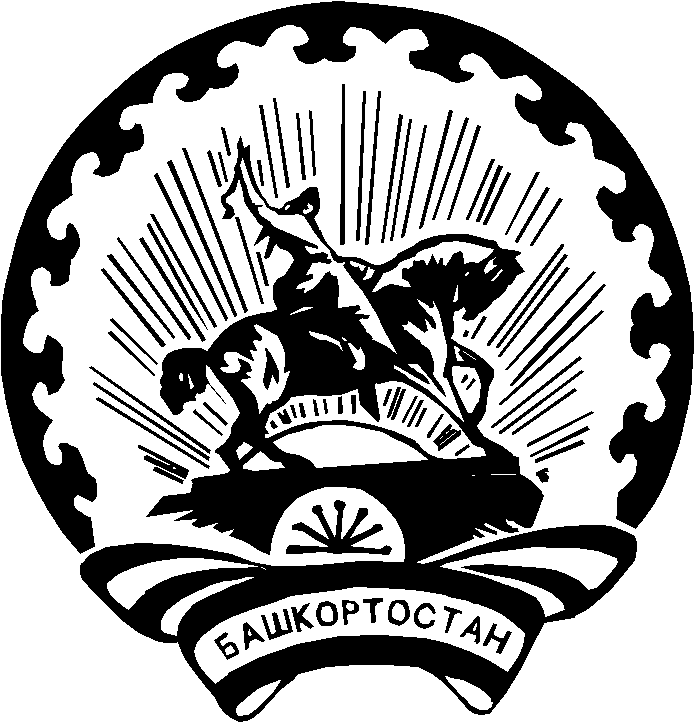 